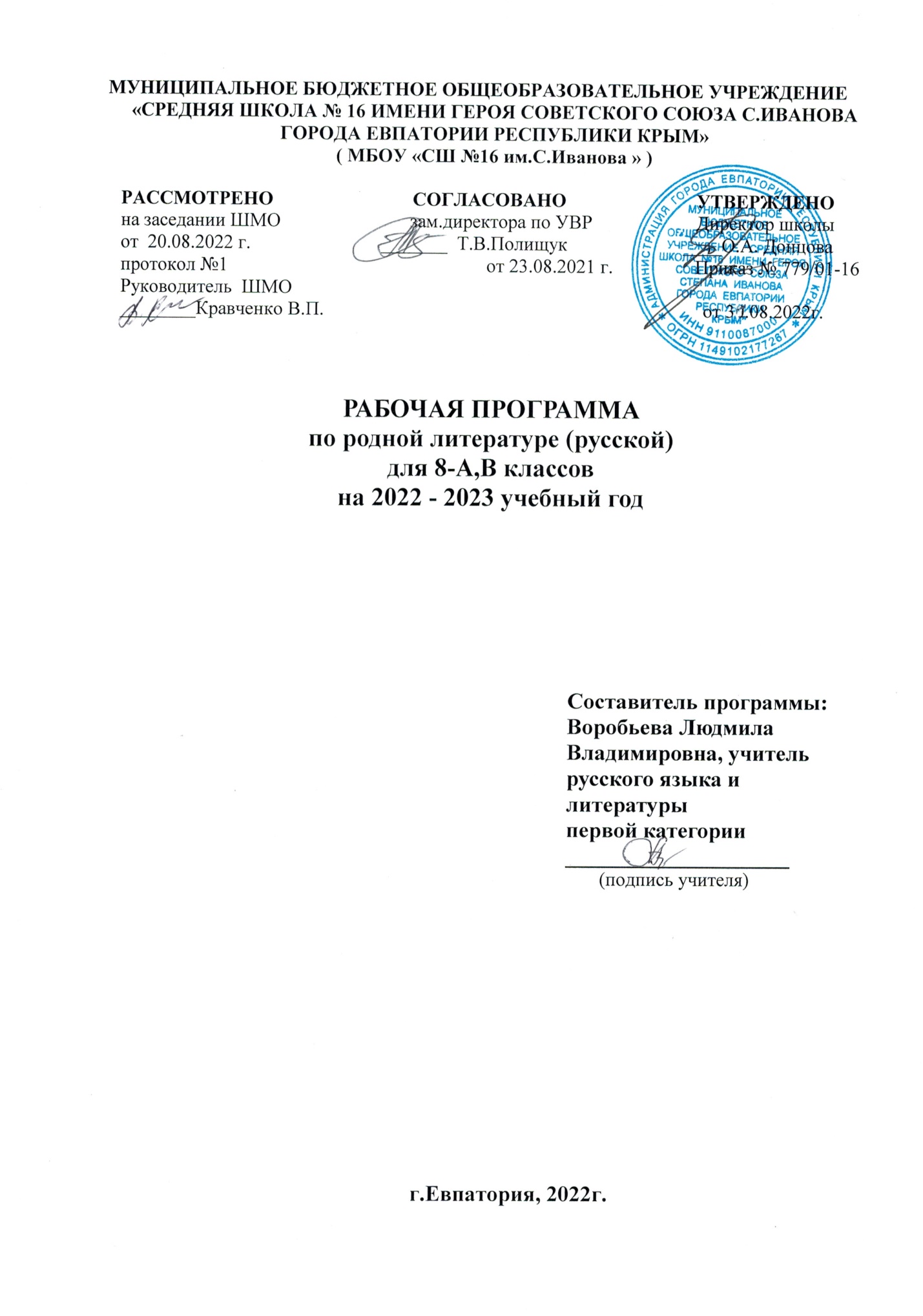 МУНИЦИПАЛЬНОЕ БЮДЖЕТНОЕ ОБЩЕОБРАЗОВАТЕЛЬНОЕ УЧРЕЖДЕНИЕ«СРЕДНЯЯ ШКОЛА № 16 ИМЕНИ ГЕРОЯ СОВЕТСКОГО СОЮЗА С.ИВАНОВА ГОРОДА ЕВПАТОРИИ РЕСПУБЛИКИ КРЫМ»( МБОУ «СШ №16 им.С.Иванова » )РАССМОТРЕНО                             СОГЛАСОВАНО                           УТВЕРЖДЕНОна заседании ШМО                           зам.директора по УВР	              Директор школыот  20.08.2022 г.                           _______  Т.В.Полищук                        ____О.А. Донцова    протокол №1                                                      от 23.08.2021 г.		  Приказ № 779/01-16                                                                                                                                                                                  Руководитель  ШМО________Кравченко В.П.                                                                               от 31.08.2022г. РАБОЧАЯ ПРОГРАММА по родной литературе (русской)для 8-А,В классовна 2022 - 2023 учебный год Составитель программы: Воробьева Людмила Владимировна, учитель русского языка и литературы первой категории ____________________      (подпись учителя)г.Евпатория, 2022г.Образовательный стандарт: Федеральный государственный образовательный стандарт основного общего образования, утвержденный приказом Минобразования РФ от 17.12.2010 № 1897 (с изменениями от 31.12.2015 г. № 1577);Рабочая программа по родной литературе (русской) составлена на основе Примерной программы по учебному предмету «Родная литература (русская) для образовательных организаций, реализующих Программы основного общего образования. (Одобрена решением федерального учебно-методического решением федерального учебно-методического (протокол от 17 сентября 2020 г. № 3/20)).Разработчики: Н. В. Беляева, доктор педагогических наук, ведущий научный сотрудник ФГБНУ «Институт стратегии развития образования РАО»; М. А. Аристова, кандидат педагогических наук, старший научный сотрудник ФГБНУ «Институт стратегии развития образования РАО»; Ж.Н. Критарова, кандидат педагогических наук, старший научный сотрудник ФГБНУ «Институт стратегии развития образования РАО». Москва, 2020. ПЛАНИРУЕМЫЕ РЕЗУЛЬТАТЫ ОСВОЕНИЯ УЧЕБНОГО ПРЕДМЕТА «РОДНАЯ ЛИТЕРАТУРА (РУССКАЯ)»Личностные результаты освоения примерной программы по учебному предмету «Родная литература (русская)» должны отражать: осознание обучающимися российской гражданской идентичности, своей этнической принадлежности; проявление патриотизма, уважения к Отечеству, прошлому и настоящему многонационального народа России; чувство ответственности и долга перед Родиной; понимание гуманистических, демократических и традиционных ценностей многонационального российского общества; способность и готовность обучающихся к саморазвитию и самообразованию на основе мотивации к обучению и познанию, уважительное отношение к труду;формирование целостного мировоззрения, соответствующего современному уровню развития науки и общественной практики, учитывающего социальное, культурное, языковое, духовное многообразие современного мира; осознанное, уважительное и доброжелательное отношение к другому человеку, его мнению, мировоззрению, культуре, языку, вере, гражданской позиции, к истории, культуре, религии, традициям, языкам, ценностям народов России и народов мира; развитие эстетического сознания через освоение художественного наследия народов России и мира творческой деятельности эстетического характера; осознание значимости художественной культуры народов России и стран мира; способность и готовность вести диалог с другими людьми и достигать в нем взаимопонимания; готовность к совместной деятельности, активное участие в коллективных учебно-исследовательских, проектных и других творческих работах; неприятие любых нарушений социальных (в том числе моральных и правовых) норм; ориентация на моральные ценности и нормы в ситуациях нравственного выбора; оценочное отношение к своему поведению и поступкам, а также к поведению и поступкам других. Метапредметные результаты освоения примерной программы по учебному предмету «Родная литература (русская)» должны отражать сформированность универсальных учебных действий: регулятивных, познавательных, коммуникативных.Регулятивные УУД: умение самостоятельно определять цели своего обучения, ставить и формулировать для себя новые задачи в учебе и познавательной деятельности, самостоятельно планировать пути достижения целей, в том числе альтернативные, осознанно выбирать наиболее эффективные способы решения учебных и познавательных задач; умение соотносить свои действия с планируемыми результатами, осуществлять контроль своей деятельности в процессе достижения результата, определять способы действий в рамках предложенных условий и требований, корректировать свои действия в соответствии с изменяющейся ситуацией; оценивать правильность выполнения учебной задачи, собственные возможности ее решения; владение основами самоконтроля, самооценки, принятия решений и осуществления осознанного выбора в учебной и познавательной деятельности. Познавательные УУД:умение определять понятия, создавать обобщения, устанавливать аналогии, классифицировать, самостоятельно выбирать основания и критерии для классификации, устанавливать причинно-следственные связи, строить логическое рассуждение, умозаключение (индуктивное, дедуктивное и по аналогии) и делать выводы; умение создавать, применять и преобразовывать знаки и символы, модели и схемы для решения учебных и познавательных задач; навыки смыслового чтения. Коммуникативные УУД умение организовывать учебное сотрудничество и совместную деятельность с учителем и сверстниками; работать индивидуально и в группе: находить общее решение и разрешать конфликты на основе согласования позиций и учета интересов; формулировать, аргументировать и отстаивать свое мнение; умение осознанно использовать речевые средства в соответствии с задачей коммуникации для выражения своих чувств, мыслей и потребностей; владеть устной и письменной речью, монологической контекстной речью; формирование и развитие компетентности в области использования информационно-коммуникационных технологий; развитие мотивации к овладению культурой активного пользования словарями и другими поисковыми системами. Предметные результаты освоения примерной программы по учебному предмету «Родная литература (русская)» должны отражать:понимание значимости родной русской литературы для вхождения в культурно-языковое пространство своего народа; осознание коммуникативно-эстетических возможностей родного русского языка на основе изучения выдающихся произведений родной русской литературы;проявление ценностного отношения к родной русской литературе как хранительнице культуры русского народа, ответственности за сохранение национальной культуры, приобщение к литературному наследию русского народа в контексте единого исторического и культурного пространства России, диалога культур всех народов Российской Федерации и мира; понимание наиболее ярко воплотивших национальную специфику русской литературы и культуры произведений русских писателей, в том числе современных авторов, продолжающих в своём творчестве национальные традиции русской литературы; осмысление ключевых для национального сознания культурных и нравственных смыслов, проявляющихся в русском культурном пространстве и на основе многоаспектного диалога с культурами народов России и мира; развитие представлений о богатстве русской литературы и культуры в контексте культур народов России и всего человечества; понимание их сходства и различий с русскими традициями и укладом; развитие способности понимать литературные художественные произведения, отражающие разные этнокультурные традиции; овладение различными способами постижения смыслов, заложенных в произведениях родной русской литературы, и создание собственных текстов, содержащих суждения и оценки по поводу прочитанного; применение опыта общения с произведениями родной русской литературы в повседневной жизни и проектной учебной деятельности, в речевом самосовершенствовании; умение формировать и обогащать собственный круг чтения; накопление опыта планирования собственного досугового чтения произведений родной русской литературы, определения и обоснования своих читательских предпочтений; формирование потребности в систематическом чтении как средстве познания мира и себя в этом мире, гармонизации отношений человека и общества. Предметные результаты освоения примерной программы по учебному предмету «Родная литература (русская)» в 8 классеразвитие умения выделять проблематику и понимать эстетическое своеобразие произведений о легендарных героях земли русской для развития представлений о нравственных идеалах русского народа; осмысление ключевых для русского национального сознания культурных и нравственных смыслов в произведениях о Золотом кольце России и великой русской реке Волге; развитие представлений о богатстве русской литературы и культуры в контексте культур народов России; русские национальные традиции в произведениях о православном праздновании Троицы и о родстве душ русских людей; развитие представлений о русском национальном характере в произведениях о войне; о русском человеке как хранителе национального сознания; трудной поре взросления; о языке русской поэзии; развитие умений давать смысловой и идейно-эстетический анализ фольклорного и литературного текста самостоятельно и воспринимать художественный текст как послание автора читателю, современнику и потомку; создавать развернутые историко-культурные комментарии и собственные тексты интерпретирующего характера в формате анализа эпизода, ответа на проблемный вопрос; самостоятельно сопоставлять произведения словесного искусства с произведениями других искусств; самостоятельно отбирать произведения для внеклассного чтения; развитие умений самостоятельной проектно-исследовательской деятельности и оформления ее результатов, навыков работы с разными источниками информации и овладения основными способами её обработки и презентации. СОДЕРЖАНИЕ УЧЕБНОГО ПРЕДМЕТА«РОДНАЯ ЛИТЕРАТУРА (РУССКАЯ)», 8 КЛАССРАЗДЕЛ 1. РОССИЯ – РОДИНА МОЯ (7ч.)Преданья старины глубокой (2ч.) Легендарный герой земли русской Иван Сусанин. С. Н. Марков. «Сусанин». О. А. Ильина. «Во время грозного и злого поединка…».  П. Н. Полевой. «Избранник Божий» (главы из романа). Города земли русской (2ч.) По Золотому кольцу. Ф. К. Сологуб. «Сквозь туман едва заметный…» М.А. Кузмин. «Я знаю вас не понаслышке…». И. И. Кобзев. «Поездка в Суздаль». В. А. Степанов. «Золотое кольцо». Родные просторы (3ч.) Волга – русская река. «Уж ты, Волга-река, Волга-матушка!..» (русская народная песня). Н. А. Некрасов. «Люблю я краткой той поры…» (из поэмы «Горе старого Наума»).  В. С. Высоцкий. «Песня о Волге». В. В. Розанов. «Русский Нил» (фрагмент). РАЗДЕЛ 2. РУССКИЕ ТРАДИЦИИ (4ч.)Праздники русского мира (2ч.) Троица. И. А. Бунин. «Троица». С. А. Есенин. «Троицыно утро, утренний канон…» Н. И. Рыленков. «Возможно ль высказать без слов…» И. А. Новиков. «Троицкая кукушка».Тепло родного дома (2ч.) Родство душ. Ф. А. Абрамов. «Валенки». Т. В. Михеева. «Не предавай меня!» (главы из повести). А. В. Жвалевский, Е. Б. Пастернак. «Радость жизни». РАЗДЕЛ 3. РУССКИЙ ХАРАКТЕР – РУССКАЯ ДУША (6ч.)Не до ордена – была бы Родина (1ч.) Дети на войне. Э. Н. Веркин. «Облачный полк» (главы). Загадки русской души (1ч.) Сеятель твой и хранитель. И. С. Тургенев. «Сфинкс». Ф. М. Достоевский. «Мужик Марей». О ваших ровесниках (2ч.)Пора взросления. Б. Л. Васильев. «Завтра была война» (главы). Г. Н. Щербакова. «Вам и не снилось» (главы) Лишь слову жизнь дана (2ч.) Язык поэзии. Дон Аминадо. «Наука стихосложения». И. Ф. Анненский. «Третий мучительный сонет». ТЕМАТИЧЕСКОЕ ПЛАНИРОВАНИЕКалендарно-тематическое планирование№ п/пРазделы программыКоличество часовПроверочная(творческая) работа 1. РОССИЯ — РОДИНА МОЯ1. РОССИЯ — РОДИНА МОЯ71.1.Преданья старины глубокой21.2.Города земли русской21.3.Родные просторы312. РУССКИЕ ТРАДИЦИИ2. РУССКИЕ ТРАДИЦИИ42.1.Праздники русского мира22.2.Тепло родного края213. РУССКИЙ ХАРАКТЕР – РУССКАЯ ДУША3. РУССКИЙ ХАРАКТЕР – РУССКАЯ ДУША63.1.Не до ордена – была бы Родина13.2.Загадки русской души13.3.О ваших ровесниках23.4.Лишь слову жизнь дана21Всего:173№ п/п№ п/пДатаДатаТема урокаПримечанияпланфактпланфактТема урокаПримечания1.   РОССИЯ — РОДИНА МОЯ (7 ч.)1.   РОССИЯ — РОДИНА МОЯ (7 ч.)1.   РОССИЯ — РОДИНА МОЯ (7 ч.)1.   РОССИЯ — РОДИНА МОЯ (7 ч.)1.   РОССИЯ — РОДИНА МОЯ (7 ч.)1.   РОССИЯ — РОДИНА МОЯ (7 ч.)1.1. Преданья старины глубокой.1.1. Преданья старины глубокой.1.1. Преданья старины глубокой.1.1. Преданья старины глубокой.1.1. Преданья старины глубокой.1.1. Преданья старины глубокой.1.02.09Легендарный герой земли русской Иван Сусанин: С. Н. Марков. «Сусанин». О. А. Ильина. «Во время грозного и злого поединка…». П. Н. Полевой. «Избранник Божий» (главы из романа).2.09.09Опера «Иван Сусанин» в культурном наследии народа.1.2. Города земли русской.1.2. Города земли русской.1.2. Города земли русской.1.2. Города земли русской.1.2. Города земли русской.1.2. Города земли русской.3.16.09По Золотому кольцу: Ф. К. Сологуб. «Сквозь туман едва заметный…». М.А. Кузмин. «Я знаю вас не понаслышке…». И. И. Кобзев. «Поездка в Суздаль». В. А. Степанов. «Золотое кольцо».4.23.09Виртуальная экскурсия по Золотому кольцу России.1.3.  Родные просторы.1.3.  Родные просторы.1.3.  Родные просторы.1.3.  Родные просторы.1.3.  Родные просторы.1.3.  Родные просторы.5.30.09Волга – русская река: «Уж ты, Волга-река, Волга-матушка!..» (русская народная песня). Н. А. Некрасов. «Люблю я краткой той поры…» (из поэмы «Горе старого Наума»). В. С. Высоцкий. «Песня о Волге». В. В. Розанов. «Русский Нил».6.07.10Анализ лирических произведений. История песни «Течёт река Волга».7.14.10Проверочная работа по итогам изучения раздела.2.  РУССКИЕ ТРАДИЦИИ (4 ч.)2.  РУССКИЕ ТРАДИЦИИ (4 ч.)2.  РУССКИЕ ТРАДИЦИИ (4 ч.)2.  РУССКИЕ ТРАДИЦИИ (4 ч.)2.  РУССКИЕ ТРАДИЦИИ (4 ч.)2.  РУССКИЕ ТРАДИЦИИ (4 ч.)2.1. Праздники русского мира.2.1. Праздники русского мира.2.1. Праздники русского мира.2.1. Праздники русского мира.2.1. Праздники русского мира.2.1. Праздники русского мира.8.21.10Троица: И. А. Бунин. «Троица». С. А. Есенин. «Троицыно утро, утренний канон…». 9.28.10Троица: Н. И. Рыленков. «Возможно ль высказать без слов…». И. А. Новиков. «Троицкая кукушка».2.2. Тепло родного дома.2.2. Тепло родного дома.2.2. Тепло родного дома.2.2. Тепло родного дома.2.2. Тепло родного дома.2.2. Тепло родного дома.10.11.11Родство душ: Ф. А. Абрамов. «Валенки» Т. В. Михеева. «Не предавай меня!» (главы из повести). А. В. Жвалевский, Е. Б. Пастернак. «Радость жизни»11.18.11Проверочная работа по итогам изучения раздела3.  РУССКИЙ ХАРАКТЕР – РУССКАЯ ДУША (6 ч.)3.  РУССКИЙ ХАРАКТЕР – РУССКАЯ ДУША (6 ч.)3.  РУССКИЙ ХАРАКТЕР – РУССКАЯ ДУША (6 ч.)3.  РУССКИЙ ХАРАКТЕР – РУССКАЯ ДУША (6 ч.)3.  РУССКИЙ ХАРАКТЕР – РУССКАЯ ДУША (6 ч.)3.  РУССКИЙ ХАРАКТЕР – РУССКАЯ ДУША (6 ч.)3.1.  Не до ордена – была бы Родина.3.1.  Не до ордена – была бы Родина.3.1.  Не до ордена – была бы Родина.3.1.  Не до ордена – была бы Родина.3.1.  Не до ордена – была бы Родина.3.1.  Не до ордена – была бы Родина.12.25.11Дети на войне: Э. Н. Веркин. «Облачный полк» (главы).3.2. Загадки русской души.3.2. Загадки русской души.3.2. Загадки русской души.3.2. Загадки русской души.3.2. Загадки русской души.3.2. Загадки русской души.13.02.12Сеятель твой и хранитель: И. С. Тургенев. «Сфинкс». Ф. М. Достоевский. «Мужик Марей».3.3.  О ваших ровесниках.3.3.  О ваших ровесниках.3.3.  О ваших ровесниках.3.3.  О ваших ровесниках.3.3.  О ваших ровесниках.3.3.  О ваших ровесниках.14.09.12Пора взросления: Б. Л. Васильев. «Завтра была война» (главы). 15.16.12Г. Н. Щербакова. «Вам и не снилось» (главы).3.4. Лишь слову жизнь дана.3.4. Лишь слову жизнь дана.3.4. Лишь слову жизнь дана.3.4. Лишь слову жизнь дана.3.4. Лишь слову жизнь дана.3.4. Лишь слову жизнь дана.16.23.12Проверочная работа по итогам изучения раздела.17.30.12Язык поэзии: Дон Аминадо. «Наука стихосложения». И. Ф. Анненский. «Третий мучительный сонет».